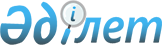 О внесении изменений в решение областного маслихата "Об областном бюджете на 2022-2024 годы" от 9 декабря 2021 года № 80
					
			С истёкшим сроком
			
			
		
					Решение маслихата Актюбинской области от 25 мая 2022 года № 123. Зарегистрировано в Министерстве юстиции Республики Казахстан 6 июня 2022 года № 28379. Прекращено действие в связи с истечением срока
      РЕШИЛ:
      1. Внести в решение областного маслихата "Об областном бюджете на 2022-2024 годы" от 9 декабря 2021 года № 80 (зарегистрированное в Реестре государственной регистрации нормативных правовых актов под № 25883) следующие изменения:
      пункт 1 изложить в новой редакции:
      "1. Утвердить областной бюджет на 2022-2024 годы согласно приложениям 1, 2 и 3 соответственно, в том числе на 2022 год в следующих объемах:
      1) доходы – 400 359 355,9 тысяч тенге, в том числе:
      налоговые поступления – 53 809 585 тысяч тенге;
      неналоговые поступления – 8 169 878 тысяч тенге;
      поступления от продажи основного капитала – 77 821 тысяча тенге;
      поступления трансфертов – 338 302 071,9 тысяча тенге;
      2) затраты – 412 591 550,5 тысяч тенге;
      3) чистое бюджетное кредитование – 6 222 963,6 тысячи тенге, в том числе;
      бюджетные кредиты – 12 852 282 тысячи тенге:
      погашение бюджетных кредитов – 6 629 318,4 тысяч тенге;
      4) сальдо по операциям с финансовыми активами – 0 тысяч тенге, в том числе;
      приобретение финансовых активов – 0 тысяч тенге;
      поступления от продажи финансовых активов государства – 0 тысяч тенге;
      5) дефицит (профицит) бюджета – -18 455 158,2 тысяч тенге;
      6) финансирование дефицита (использование профицита) бюджета – 18 455 158,2 тысяч тенге, в том числе:
      поступление займов – 10 852 282 тысячи тенге;
      погашение займов – 6 254 219,4 тысяч тенге;
      используемые остатки бюджетных средств – 13 857 095,6 тысяч тенге.";
      пункт 5 изложить в новой редакции:
      "5. Принять к сведению и руководству, что в соответствии со статьей 9 Закона Республики Казахстан "О республиканском бюджете на 2022 - 2024 годы" (далее – Закон) установлено:
      с 1 января 2022 года:
      1) минимальный размер заработной платы – 60 000 тенге;
      2) минимальный размер пенсии – 46 302 тенге;
      3) месячный расчетный показатель для исчисления пособий и иных социальных выплат, а также для применения штрафных санкций, налогов и других платежей в соответствии с законодательством Республики Казахстан – 3 063 тенге;
      4) величина прожиточного минимума для исчисления размеров базовых социальных выплат – 36 018 тенге.
      с 1 апреля 2022 года:
      1) минимальный размер пенсии – 48 032 тенге;
      2) месячный расчетный показатель для исчисления пособий и иных социальных выплат – 3 180 тенге;
      3) величина прожиточного минимума для исчисления размеров базовых социальных выплат – 37 389 тенге.";
      пункт 9 изложить в новой редакции:
      "9. Учесть в областном бюджете на 2022 год поступление целевых текущих трансфертов из республиканского бюджета и Национального фонда Республики Казахстан:
      1) на повышение должностных окладов сотрудникам органов внутренних дел;
      2) на передачу функций охраны объектов в конкурентную среду;
      3) на жилищные выплаты сотрудников специальных учреждений, конвойной службы, дежурных частей и центров оперативного управления, кинологических подразделений и помощников участковых инспекторов полиции;
      4) на повышение заработной платы медицинских работников из числа гражданских служащих органов внутренних дел;
      5) на субсидирование развития племенного животноводства, повышения продуктивности и качества продукции животноводства;
      6) на возмещение части расходов, понесенных субъектом рыбного хозяйства, при инвестиционных вложениях;
      7) на возмещение части расходов, понесенных субъектом агропромышленного комплекса, при инвестиционных вложениях;
      8) на субсидирование в рамках гарантирования и страхования займов субъектов агропромышленного комплекса;
      9) на субсидирование процентной ставки по кредитным и лизинговым обязательствам в рамках направления по финансовому оздоровлению субъектов агропромышленного комплекса;
      10) на субсидирование ставок вознаграждения при кредитовании, а также лизинге на приобретение сельскохозяйственных животных, техники и технологического оборудования;
      11) на субсидирование стоимости пестицидов, биоагентов (энтомофагов), предназначенных для проведения обработки против вредных и особо опасных вредных организмов с численностью выше экономического порога вредоносности и карантинных объектов;
      12) на субсидирование возмещения расходов, понесенных национальной компанией в сфере агропромышленного комплекса при реализации продовольственного зерна для регулирующего воздействия на внутренний рынок;
      13) на субсидирование развития производства приоритетных культур;
      14) на выплату государственной адресной социальной помощи;
      15) на размещение государственного социального заказа в неправительственных организациях;
      16) на обеспечение прав и улучшение качества жизни инвалидов в Республике Казахстан;
      17) на услуги по замене и настройке речевых процессоров к кохлеарным имплантам;
      18) на субсидирование затрат работодателя на создание специальных рабочих мест для трудоустройства инвалидов;
      19) на повышение заработной платы работников государственных организаций: медико-социальных учреждений стационарного и полустационарного типов, организаций надомного обслуживания, временного пребывания, центров занятости населения;
      20) на повышение заработной платы отдельных категорий гражданских служащих, работников организаций, содержащихся за счет средств государственного бюджета, работников казенных предприятий;
      21) на увеличение оплаты труда педагогов организаций дошкольного образования;
      22) на доплату за проведение внеурочных мероприятий педагогам физической культуры государственных организаций дошкольного образования;
      23) на доплату за квалификационную категорию педагогам государственных организаций дошкольного образования;
      24) на обеспечение охвата дошкольным воспитанием и обучением детей от трех до шести лет;
      25) на увеличение оплаты труда медицинским работникам организаций дошкольного образования;
      26) на реализацию подушевого финансирования в государственных организациях среднего образования;
      27) на увеличение оплаты труда педагогов государственных организаций образования, за исключением организаций дополнительного образования для взрослых;
      28) на доплату за квалификационную категорию педагогам государственных организаций образования, за исключением организаций дополнительного образования для взрослых;
      29) на доплату за проведение внеурочных мероприятий педагогам физической культуры государственных организаций среднего образования;
      30) на доплату за степень магистра методистам методических центров (кабинетов) государственных организаций среднего образования;
      31) на увеличение оплаты труда медицинским работникам государственных организаций образования, за исключением организаций дополнительного образования для взрослых;
      32) на доплату за проведение внеурочных мероприятий педагогам физической культуры государственных организаций технического и профессионального, послесреднего образования;
      33) на увеличение оплаты труда педагогов государственных организаций технического и профессионального, послесреднего образования;
      34) на доплату за квалификационную категорию педагогам государственных организаций технического и профессионального, послесреднего образования;
      35) на увеличение оплаты труда медицинским работникам государственных организаций технического и профессионального, послесреднего образования;
      36) на обеспечение молодежи бесплатным техническим и профессиональным образованием по востребованным специальностям;
      37) на размещение государственного образовательного заказа на подготовку специалистов с высшим образованием для детей из многодетных и малообеспеченных семей;
      38) на проведение медицинской организацией мероприятий, снижающих половое влечение, осуществляемых на основании решения суда;
      39) на материально-техническое оснащение организаций здравоохранения на местном уровне;
      40) на возмещение лизинговых платежей по санитарному транспорту, приобретенному на условиях финансового лизинга;
      41) на закуп вакцин и других иммунобиологических препаратов;
      42) на пропаганду здорового образа жизни;
      43) на реализацию мероприятий по профилактике и борьбе со СПИД;
      44) на увеличение размера государственной стипендии обучающимся в организациях технического и профессионального образования;
      45) на повышение заработной платы работников организаций в области здравоохранения местных исполнительных органов;
      46) на оказание медицинской помощи лицам, содержащимся в следственных изоляторах и учреждениях уголовно-исполнительной системы;
      47) на установление доплат к должностному окладу за особые условия труда в организациях культуры и архивных учреждениях управленческому и основному персоналу государственных организаций культуры и архивных учреждений;
      48) на увеличение оплаты труда педагогов государственных организаций среднего и дополнительного образования в сфере физической культуры и спорта;
      49) на реализацию мероприятий по социальной и инженерной инфраструктуре в сельских населенных пунктах в рамках проекта "Ауыл – Ел бесігі";
      50) на предоставление государственных грантов молодым предпринимателям для реализаций новых бизнес-идей в рамках Государственной программы поддержки и развития бизнеса "Дорожная карта бизнеса – 2025";
      51) на повышение эффективности деятельности депутатов маслихата;
      52) на финансирование приоритетных проектов транспортной инфраструктуры;
      53) на обеспечение и проведение выборов акимов городов районного значения, сел, поселков, сельских округов;
      54) на развитие продуктивной занятости.
      Распределение указанных сумм целевых текущих трансфертов определяется на основании постановления акимата области.";
      пункт 10 изложить в новой редакции:
      "10. Учесть в областном бюджете на 2022 год поступление кредитов из республиканского бюджета:
      1) на реализацию мер социальной поддержки специалистов;
      2) на проведение капитального ремонта общего имущества объектов кондоминиумов;
      3) на микрокредитование в сельских населенных пунктах и малых городах.
      Распределение указанных сумм кредитов определяется на основании постановления акимата области.";
      пункт 11 изложить в новой редакции:
      "11. Предусмотреть в областном бюджете на 2022 год целевые текущие трансферты и трансферты на развитие бюджету города областного значения и районным бюджетам:
      1) на строительство и (или) реконструкцию жилья коммунального жилищного фонда;
      2) на выплату государственной адресной социальной помощи;
      3) на обеспечение прав и улучшение качества жизни инвалидов;
      4) на развитие и (или) обустройство инженерно-коммуникационной инфраструктуры;
      5) на развитие социальной и инженерной инфраструктуры в сельских населенных пунктах в рамках проекта "Ауыл – Ел бесігі";
      6) на развитие коммунального хозяйства;
      7) на развитие теплоэнергетической системы;
      8) на развитие системы водоснабжения и водоотведения в сельских населенных пунктах;
      9) на развитие газотранспортной системы;
      10) на развитие транспортной инфраструктуры;
      11) на техническое обслуживание объектов газоснабжения;
      12) на финансирование приоритетных проектов транспортной инфраструктуры;
      13) на реализацию мероприятий по социальной и инженерной инфраструктуре в сельских населенных пунктах в рамках проекта "Ауыл – Ел бесігі";
      14) на развитие продуктивной занятости.
      Распределение указанных сумм трансфертов определяется на основании постановления акимата области.".
      2. Приложение 1 к указанному решению изложить в новой редакции согласно приложению к настоящему решению.
      3. Настоящее решение вводится в действие с 1 января 2022 года. Областной бюджет на 2022 год
					© 2012. РГП на ПХВ «Институт законодательства и правовой информации Республики Казахстан» Министерства юстиции Республики Казахстан
				
      Секретарь областного маслихата 

А. Нугманов
Приложение к решению 
областного маслихата 
от 25 мая 2022 года № 123 Приложение 1 к решению 
областного маслихата 
от 9 декабря 2022 года № 80
Категория
Категория
Категория
Категория
Сумма (тыс. тенге)
Класс
Класс
Класс
Сумма (тыс. тенге)
Подкласс
Подкласс
Сумма (тыс. тенге)
Наименование
Сумма (тыс. тенге)
1
2
3
4
5
I. Доходы
400 359 355,9
1
Налоговые поступления
53 809 585
01
Подоходный налог
24 533 338
1
Корпоративный подоходный налог
550 000
2
Индивидуальный подоходный налог
23 983 338
03
Социальный налог
18 709 767
1
Социальный налог
18 709 767
05
Внутренние налоги на товары, работы и услуги
10 566 480
3
Поступления за использование природных и других ресурсов
9 996 480
4
Сборы за ведение предпринимательской и профессиональной деятельности
570 000
2
Неналоговые поступления
8 169 878
01
Доходы от государственной собственности
1 834 860
5
Доходы от аренды имущества, находящегося в государственной собственности
19 528
7
Вознаграждения по кредитам, выданным из государственного бюджета
1 815 332
04
Штрафы, пени, санкции, взыскания, налагаемые государственными учреждениями, финансируемыми из государственного бюджета, а также содержащимися и финансируемыми из бюджета (сметы расходов) Национального Банка Республики Казахстан
2 013 596
1
Штрафы, пени, санкции, взыскания, налагаемые государственными учреждениями, финансируемыми из государственного бюджета, а также содержащимися и финансируемыми из бюджета (сметы расходов) Национального Банка Республики Казахстан, за исключением поступлений от организаций нефтяного сектора и в Фонд компенсации потерпевшим
2 013 596
06
Прочие неналоговые поступления
4 321 422
1
Прочие неналоговые поступления
4 321 422
3
Поступления от продажи основного капитала
77 821
01
Продажа государственного имущества, закрепленного за государственными учреждениями
77 821
1
Продажа государственного имущества, закрепленного за государственными учреждениями
77 821
4
Поступления трансфертов
338 302 071,9
01
Трансферты из нижестоящих органов государственного управления
80 964 987,9
2
Трансферты из районных (городов областного значения) бюджетов
80 964 987,9
02
Трансферты из вышестоящих органов государственного управления
257 337 084
1
Трансферты из республиканского бюджета
257 337 084
Функциональная группа
Функциональная группа
Функциональная группа
Функциональная группа
Функциональная группа
Сумма (тыс. тенге)
Функциональная подгруппа
Функциональная подгруппа
Функциональная подгруппа
Функциональная подгруппа
Сумма (тыс. тенге)
Администратор
Администратор
Администратор
Сумма (тыс. тенге)
Программа
Программа
Сумма (тыс. тенге)
Наименование
Сумма (тыс. тенге)
1
2
3
4
5
6
II. Затраты
412 591 550,5
01
Государственные услуги общего характера
4 362 420
1
Представительные, исполнительные и другие органы, выполняющие общие функции государственного управления
2 377 915
110
Аппарат маслихата области
185 713
001
Услуги по обеспечению деятельности маслихата области
144 973
003
Капитальные расходы государственного органа
2 350
005
Повышение эффективности деятельности депутатов маслихатов
38 390
120
Аппарат акима области
1 701 897
001
Услуги по обеспечению деятельности акима области
1 168 843
004
Капитальные расходы государственного органа
20 583
007
Капитальные расходы подведомственных государственных учреждений и организаций
186 122
009
Обеспечение и проведение выборов акимов городов районного значения, сел, поселков, сельских округов
213 730
113
Целевые текущие трансферты нижестоящим бюджетам
112 619
263
Управление внутренней политики области
185 721
075
Обеспечение деятельности Ассамблеи народа Казахстана области
185 721
282
Ревизионная комиссия области
304 584
001
Услуги по обеспечению деятельности ревизионной комиссии области
288 029
003
Капитальные расходы государственного органа
16 555
2
Финансовая деятельность
1 436 950
257
Управление финансов области
1 332 581
001
Услуги по реализации государственной политики в области исполнения местного бюджета и управления коммунальной собственностью
171 070
009
Приватизация, управление коммунальным имуществом, постприватизационная деятельность и регулирование споров, связанных с этим
780
013
Капитальные расходы государственного органа
2 579
113
Целевые текущие трансферты нижестоящим бюджетам
1 158 152
718
Управление государственных закупок области
104 369
001
Услуги по реализации государственной политики в области государственных закупок на местном уровне
99 869
003
Капитальные расходы государственного органа
4 500
5
Планирование и статистическая деятельность
222 425
258
Управление экономики и бюджетного планирования области
222 425
001
Услуги по реализации государственной политики в области формирования и развития экономической политики, системы государственного планирования
203 513
061
Экспертиза и оценка документации по вопросам бюджетных инвестиций и государственно-частного партнерства, в том числе концессии
18 912
9
Прочие государственные услуги общего характера
325 130
269
Управление по делам религий области
183 263
001
Услуги по реализации государственной политики в сфере религиозной деятельности на местном уровне
132 701
005
Изучение и анализ религиозной ситуации в регионе
50 562
288
Управление строительства, архитектуры и градостроительства области
141 867
061
Развитие объектов государственных органов
141 867
02
Оборона
1 482 013
1
Военные нужды
311 277
120
Аппарат акима области
311 277
010
 Мероприятия в рамках исполнения всеобщей воинской обязанности 
85 701
011
 Подготовка территориальной обороны и территориальная оборона областного масштаба 
225 576
2
Организация работы по чрезвычайным ситуациям
1 170 736
 120 
Аппарат акима области
36 376
012
 Мобилизационная подготовка и мобилизация областного масштаба 
12 391
014
 Предупреждение и ликвидация чрезвычайных ситуаций областного масштаба 
23 985
 287 
 Территориальный орган, уполномоченных органов в области чрезвычайных ситуаций природного и техногенного характера, гражданской обороны, финансируемый из областного бюджета 
1 111 629
002
 Капитальные расходы территориального органа и подведомственных государственных учреждений 
739 821
004
 Предупреждение и ликвидация чрезвычайных ситуаций областного масштаба 
371 808
 288 
 Управление строительства, архитектуры и градостроительства области 
22 731
010
 Развитие объектов мобилизационной подготовки и чрезвычайных ситуаций 
10 377
016
 Проведение работ по инженерной защите населения, объектов и территории от природных и стихийных бедствий 
12 354
03
Общественный порядок, безопасность, правовая, судебная, уголовно-исполнительная деятельность
11 840 736
1
Правоохранительная деятельность
11 840 736
252
Исполнительный орган внутренних дел, финансируемый из областного бюджета
11 839 736
001
Услуги по реализации государственной политики в области обеспечения охраны общественного порядка и безопасности на территории области
8 042 833
003
Поощрение граждан, участвующих в охране общественного порядка
3 063
006
Капитальные расходы государственного органа
3 793 840
288
Управление строительства, архитектуры и градостроительства области
1 000
005
Развитие объектов органов внутренних дел
1 000
04
Образование
180 299 628,1
1
Дошкольное воспитание и обучение
24 363 021
261
Управление образования области
24 363 021
081
Дошкольное воспитание и обучение
4 776 288
202
Реализация государственного образовательного заказа в дошкольных организациях образования
19 586 733
2
Начальное, основное среднее и общее среднее образование
131 286 805,1
261
Управление образования области
120 924 924
003
Общеобразовательное обучение по специальным образовательным учебным программам
2 651 809
006
Общеобразовательное обучение одаренных детей в специализированных организациях образования
1 276 826
055
Дополнительное образование для детей и юношества
5 728 882
082
Общеобразовательное обучение в государственных организациях начального, основного и общего среднего образования
65 818 605
203
Реализация подушевого финансирования в государственных организациях среднего образования
45 448 802
285
Управление физической культуры и спорта области
6 318 092
006
Дополнительное образование для детей и юношества по спорту
5 817 070
007
Общеобразовательное обучение одаренных в спорте детей в специализированных организациях образования
501 022
288
 Управление строительства, архитектуры и градостроительства области 
4 043 789,1
012
Строительство и реконструкция объектов начального, основного среднего и общего среднего образования
3 840 480,5
069
Строительство и реконструкция объектов дополнительного образования
203 308,6
4
Техническое и профессиональное, послесреднее образование
10 127 398
253
Управление здравоохранения области
610 004
043
Подготовка специалистов в организациях технического и профессионального, послесреднего образования
610 004
261
Управление образования области
9 517 394
024
 Подготовка специалистов в организациях технического и профессионального образования 
9 517 394
5
Переподготовка и повышение квалификации специалистов
2 197 051
120
Аппарат акима области
5 300
019
Обучение участников избирательного процесса
5 300
253
Управление здравоохранения области
13 916
003
Повышение квалификации и переподготовка кадров
13 916
261
Управление образования области
2 177 835
052
Повышение квалификации, подготовка и переподготовка кадров в рамках Государственной программы развития продуктивной занятости и массового предпринимательства на 2017 – 2021 годы "Еңбек"
2 177 835
6
Высшее и послевузовское образование
463 572
261
Управление образования области
463 572
057
Подготовка специалистов с высшим, послевузовским образованием и оказание социальной поддержки обучающимся
463 572
9
Прочие услуги в области образования
11 861 781
261
Управление образования области
11 861 781
001
Услуги по реализации государственной политики на местном уровне в области образования
766 368
005
Приобретение и доставка учебников, учебно-методических комплексов государственных организациях образования
2 075 321
007
Проведение школьных олимпиад, внешкольных мероприятий и конкурсов областного, районного (городского) масштабов
335 301
011
Обследование психического здоровья детей и подростков и оказание психолого-медико-педагогической консультативной помощи населению
809 373
012
Реабилитация и социальная адаптация детей и подростков с проблемами в развитии
337 115
019
Присуждение грантов областным государственным учреждениям образования за высокие показатели работы
48 000
029
Методическое и финансовое сопровождение системы образования 
1 188 898
067
Капитальные расходы подведомственных государственных учреждений и организаций
5 808 929
080
Реализация инициативы Фонда Нурсултана Назарбаева на выявление и поддержку талантов "EL UMITI"
217 048
086
Выплата единовременных денежных средств казахстанским гражданам, усыновившим (удочерившим) ребенка (детей)-сироту и ребенка (детей), оставшегося без попечения родителей
6 203
087
Ежемесячные выплаты денежных средств опекунам (попечителям) на содержание ребенка-сироты (детей-сирот), и ребенка (детей), оставшегося без попечения родителей
269 225
05
Здравоохранение
10 433 592,8
2
Охрана здоровья населения
2 016 309,8
253
Управление здравоохранения области
1 490 244
006
Услуги по охране материнства и детства
205 260
007
Пропаганда здорового образа жизни
22 574
041
Дополнительное обеспечение гарантированного объема бесплатной медицинской помощи по решению местных представительных органов областей
200 015
042
Проведение медицинской организацией мероприятий, снижающих половое влечение, осуществляемые на основании решения суда
746
050
Возмещение лизинговых платежей по санитарному транспорту, медицинским изделиям, требующие сервисного обслуживания, приобретенных на условиях финансового лизинга
1 061 649
288
Управление строительства, архитектуры и градостроительства области
526 065,8
038
Строительство и реконструкция объектов здравоохранения
526 065,8
3
Специализированная медицинская помощь
2 781 700
253
Управление здравоохранения области
2 781 700
027
Централизованный закуп и хранение вакцин и других медицинских иммунобиологических препаратов для проведения иммунопрофилактики населения
2 781 700
4
Поликлиники
43 389
253
Управление здравоохранения области
43 389
039
Оказание амбулаторно-поликлинических услуг и медицинских услуг субъектами сельского здравоохранения, за исключением оказываемой за счет средств республиканского бюджета, и оказание услуг Call-центрами
43 389
5
Другие виды медицинской помощи
96 512
253
Управление здравоохранения области
96 512
029
Областные базы специального медицинского снабжения
96 512
9
Прочие услуги в области здравоохранения 
5 495 682
253
Управление здравоохранения области
5 495 682
001
Услуги по реализации государственной политики на местном уровне в области здравоохранения
145 833
008
Реализация мероприятий по профилактике и борьбе со СПИД в Республике Казахстан
82 028
016
Обеспечение граждан бесплатным или льготным проездом за пределы населенного пункта на лечение
43 751
018
Информационно-аналитические услуги в области здравоохранения
66 782
023
Социальная поддержка медицинских и фармацевтических работников
75 250
033
Капитальные расходы медицинских организаций здравоохранения
5 082 038
06
Социальная помощь и социальное обеспечение
15 121 587,5
1
Социальное обеспечение
3 602 168,5
256
Управление координации занятости и социальных программ области
1 689 931
002
Предоставление специальных социальных услуг для престарелых и инвалидов в медико-социальных учреждениях (организациях) общего типа, в центрах оказания специальных социальных услуг, в центрах социального обслуживания
763 794
013
Предоставление специальных социальных услуг для инвалидов с психоневрологическими заболеваниями, в психоневрологических медико-социальных учреждениях (организациях), в центрах оказания специальных социальных услуг, в центрах социального обслуживания
880 517
014
Предоставление специальных социальных услуг для престарелых, инвалидов, в том числе детей-инвалидов, в реабилитационных центрах
45 620
261
Управление образования области
432 977
015
Социальное обеспечение сирот, детей, оставшихся без попечения родителей
268 201
092
Содержание ребенка (детей), переданного патронатным воспитателям
164 776
288
Управление строительства, архитектуры и градостроительства области
1 479 260,5
039
Строительство и реконструкция объектов социального обеспечения
1 479 260,5
9
Прочие услуги в области социальной помощи и социального обеспечения
11 519 419
256
Управление координации занятости и социальных программ области
11 362 718
001
Услуги по реализации государственной политики на местном уровне в области обеспечения занятости и реализации социальных программ для населения
193 185
018
Размещение государственного социального заказа в неправительственных организациях
169 738
044
Реализация миграционных мероприятий на местном уровне
4 935
067
Капитальные расходы государственных подведомственных организаций 
463 193
113
Целевые текущие трансферты нижестоящим бюджетам
10 531 667
263
Управление внутренней политики области
45 869
077
Обеспечение прав и улучшение качества жизни инвалидов в Республике Казахстан
45 869
270
Управление по инспекции труда области
110 832
001
Услуги по реализации государственной политики в области регулирования трудовых отношений на местном уровне
110 832
07
Жилищно-коммунальное хозяйство
8 390 833,8
1
Жилищное хозяйство
397 100
279
Управление энергетики и жилищно-коммунального хозяйства области
397 100
054
Выплаты отдельным категориям граждан за жилище, арендуемое в частном жилищном фонде
397 100
2
Коммунальное хозяйство
7 993 733,8
279
Управление энергетики и жилищно-коммунального хозяйства области
7 993 733,8
001
Услуги по реализации государственной политики на местном уровне в области энергетики и жилищно-коммунального хозяйства
160 386
004
Газификация населенных пунктов
315 713
054
Выплаты отдельным категориям граждан за жилище, арендуемое в частном жилищном фонде
113
Целевые текущие трансферты нижестоящим бюджетам
265 729
114
Целевые трансферты на развитие нижестоящим бюджетам
7 251 905,8
08
Культура, спорт, туризм и информационное пространство
18 769 587,7
1
Деятельность в области культуры
3 391 915
273
Управление культуры, архивов и документации области
3 241 232
005
Поддержка культурно-досуговой работы
1 045 136
007
Обеспечение сохранности историко-культурного наследия и доступа к ним
796 461
008
Поддержка театрального и музыкального искусства
1 399 635
288
Управление строительства, архитектуры и градостроительства области
150 683
027
Развитие объектов культуры
150 683
2
Спорт 
11 398 475
285
Управление физической культуры и спорта области
5 058 630
001
Услуги по реализации государственной политики на местном уровне в сфере физической культуры и спорта
67 510
002
Проведение спортивных соревнований на областном уровне
42 767
003
Подготовка и участие членов областных сборных команд по различным видам спорта на республиканских и международных спортивных соревнованиях
4 756 633
032
Капитальные расходы подведомственных государственных учреждений и организаций
191 720
288
Управление строительства, архитектуры и градостроительства области
6 339 845
024
Развитие объектов спорта
6 339 845
3
Информационное пространство
1 997 553
263
Управление внутренней политики области
623 000
007
Услуги по проведению государственной информационной политики 
623 000
264
Управление по развитию языков области
120 970
001
Услуги по реализации государственной политики на местном уровне в области развития языков
80 342
002
Развитие государственного языка и других языков народа Казахстана
40 364
032
Капитальные расходы подведомственных государственных учреждений и организаций
264
273
Управление культуры, архивов и документации области
548 335
009
Обеспечение функционирования областных библиотек
313 487
010
Обеспечение сохранности архивного фонда
234 848
743
Управление цифровых технологий области
705 248
001
Услуги по реализации государственной политики на местном уровне в области информатизации, оказания государственных услуг и проектного управления области
705 248
4
Туризм
331 363
275
Управление предпринимательства области
331 363
009
Регулирование туристской деятельности
331 363
9
Прочие услуги по организации культуры, спорта, туризма и информационного пространства
1 650 281,7
263
Управление внутренней политики области
442 032
001
Услуги по реализации государственной внутренней политики на местном уровне 
330 296
003
Реализация мероприятий в сфере молодежной политики
97 507
005
Капитальные расходы государственного органа
5 934
032
Капитальные расходы подведомственных государственных учреждений и организаций 
8 295
273
Управление культуры, архивов и документации области
1 208 249,7
001
Услуги по реализации государственной политики на местном уровне в области культуры и управления архивным делом
104 998
003
Капитальные расходы государственного органа
2 190
032
Капитальные расходы подведомственных государственных учреждений и организаций
65 087
113
Целевые текущие трансферты нижестоящим бюджетам
1 035 974,7
09
Топливно-энергетический комплекс и недропользование
9 868 319
1
Топливо и энергетика
900 359
279
Управление энергетики и жилищно-коммунального хозяйства области
900 359
081
Организация и проведение поисково-разведочных работ на подземные воды для хозяйственно-питьевого водоснабжения населенных пунктов
900 359
9
Прочие услуги в области топливно-энергетического комплекса и недропользования
8 967 960
279
 Управление энергетики и жилищно-коммунального хозяйства области 
8 967 960
071
Развитие газотранспортной системы
8 967 960
10
Сельское, водное, лесное, рыбное хозяйство, особо охраняемые природные территории, охрана окружающей среды и животного мира, земельные отношения
28 359 580
1
Сельское хозяйство
25 330 234
255
Управление сельского хозяйства области 
22 938 829
001
Услуги по реализации государственной политики на местном уровне в сфере сельского хозяйства
206 949
002
Субсидирование развития семеноводства
480 000
003
Капитальные расходы государственного органа
16 631
006
Субсидирование развития производства приоритетных культур
320 000
008
Субсидирование стоимости пестицидов, биоагентов (энтомофагов), предназначенных для проведения обработки против вредных и особо опасных вредных организмов с численностью выше экономического порога вредоносности и карантинных объектов
459 568
014
Субсидирование стоимости услуг по доставке воды сельскохозяйственным товаропроизводителям
3 500
018
Обезвреживание пестицидов (ядохимикатов)
600
029
Мероприятия по борьбе с вредными организмами сельскохозяйственных культур
61 773
045
Определение сортовых и посевных качеств семенного и посадочного материала
29 945
046
Государственный учет и регистрация тракторов, прицепов к ним, самоходных сельскохозяйственных, мелиоративных и дорожно-строительных машин и механизмов
4 380
047
Субсидирование стоимости удобрений (за исключением органических)
323 724
050
Возмещение части расходов, понесенных субъектом агропромышленного комплекса, при инвестиционных вложениях
3 594 219
051
Субсидирование в рамках гарантирования и страхования займов субъектов агропромышленного комплекса
133 700
053
Субсидирование развития племенного животноводства, повышение продуктивности и качества продукции животноводства
13 230 727
055
Субсидирование процентной ставки по кредитным и лизинговым обязательствам в рамках направления по финансовому оздоровлению субъектов агропромышленного комплекса
85 818
056
Субсидирование ставок вознаграждения при кредитовании, а также лизинге на приобретение сельскохозяйственных животных, техники и технологического оборудования
3 372 740
057
Субсидирование затрат перерабатывающих предприятий на закуп сельскохозяйственной продукции для производства продуктов ее глубокой переработки в сфере животноводства
337 185
059
Субсидирование затрат ревизионных союзов сельскохозяйственных кооперативов на проведение внутреннего аудита сельскохозяйственных кооперативов
26 545
077
Субсидирование возмещения расходов, понесенных национальной компанией в сфере агропромышленного комплекса при реализации продовольственного зерна для регулирующего воздействия на внутренний рынок
250 825
719
Управление ветеринарии области
2 382 059
001
Услуги по реализации государственной политики на местном уровне в сфере ветеринарии 
193 140
003
Капитальные расходы государственного органа
12 590
008
Организация строительства, реконструкции скотомогильников (биотермических ям) и обеспечение их содержания
44 549
009
Организация санитарного убоя больных животных
26 000
010
Организация отлова и уничтожения бродячих собак и кошек
51 825
011
Возмещение владельцам стоимости обезвреженных (обеззараженных) и переработанных без изъятия животных, продукции и сырья животного происхождения, представляющих опасность для здоровья животных и человека
89 543
013
Проведение мероприятий по идентификации сельскохозяйственных животных
171 677
014
Проведение противоэпизоотических мероприятий
1 362 213
015
Капитальные расходы подведомственных государственных учреждений и организаций
384 195
028
Услуги по транспортировке ветеринарных препаратов до пункта временного хранения
2 196
030
Централизованный закуп ветеринарных препаратов по профилактике и диагностике энзоотических болезней животных, услуг по их профилактике и диагностике, организация их хранения и транспортировки (доставки) местным исполнительным органам районов (городов областного значения)
44 131
288
Управление строительства, архитектуры и градостроительства области
9 346
020
Развитие объектов сельского хозяйства
9 346
2
Водное хозяйство
80 040
254
Управление природных ресурсов и регулирования природопользования области
80 040
003
Обеспечение функционирования водохозяйственных сооружений, находящихся в коммунальной собственности
80 040
3
Лесное хозяйство
1 039 027
254
Управление природных ресурсов и регулирования природопользования области
1 039 027
005
Охрана, защита, воспроизводство лесов и лесоразведение
1 039 027
5
Охрана окружающей среды 
1 910 279
254
Управление природных ресурсов и регулирования природопользования области
489 777
001
Услуги по реализации государственной политики в сфере охраны окружающей среды на местном уровне
94 641
008
Мероприятия по охране окружающей среды
383 636
013
Капитальные расходы государственного органа
1 500
032
Капитальные расходы подведомственных государственных учреждений и организаций
10 000
288
Управление строительства, архитектуры и градостроительства области
1 420 502
022
Развитие объектов охраны окружающей среды
1 420 502
11
Промышленность, архитектурная, градостроительная и строительная деятельность
19 961 188
2
Архитектурная, градостроительная и строительная деятельность
19 961 188
288
Управление строительства, архитектуры и градостроительства области
19 877 675
001
Услуги по реализации государственной политики в области строительства, архитектуры и градостроительства на местном уровне
180 717
003
Капитальные расходы государственного органа
12 590
004
Разработка комплексных схем градостроительного развития и генеральных планов населенных пунктов
201 217
114
Целевые трансферты на развитие нижестоящим бюджетам
19 483 151
724
Управление государственного архитектурно-строительного контроля области
83 513
001
Услуги по реализации государственной политики на местном уровне в сфере государственного архитектурно-строительного контроля
83 513
12
Транспорт и коммуникации
35 342 548,1
1
Автомобильный транспорт
7 860 599
268
Управление пассажирского транспорта и автомобильных дорог области
7 860 599
002
Развитие транспортной инфраструктуры
4 775 418
003
Обеспечение функционирования автомобильных дорог
1 203 449
028
Реализация приоритетных проектов транспортной инфраструктуры
1 881 732
9
Прочие услуги в сфере транспорта и коммуникаций
27 481 949,1
268
Управление пассажирского транспорта и автомобильных дорог области
27 481 949,1
001
Услуги по реализации государственной политики на местном уровне в области транспорта и коммуникаций 
95 389
005
Субсидирование пассажирских перевозок по социально значимым межрайонным (междугородним) сообщениям
444 618
113
Целевые текущие трансферты нижестоящим бюджетам
19 129 602
114
Целевые трансферты на развитие нижестоящим бюджетам
7 812 340,1
13
Прочие
12 426 648,6
1
Регулирование экономической деятельности
1 000
288
Управление строительства, архитектуры и градостроительства области
1 000
040
Развитие инфраструктуры специальных экономических зон, индустриальных зон, индустриальных парков
1 000
3
Поддержка предпринимательской деятельности и защита конкуренции
3 449 038,6
255
Управление сельского хозяйства области
111 200
104
Возмещение части расходов, понесенных субъектом рыбного хозяйства, при инвестиционных вложениях
111 200
275
Управление предпринимательства области
2 623 917
001
Услуги по реализации государственной политики на местном уровне в области развития предпринимательства
89 922
005
Поддержка частного предпринимательства в рамках Государственной программы поддержки и развития бизнеса "Дорожная карта бизнеса-2025"
119 000
008
Субсидирование процентной ставки по кредитам в рамках Государственной программы поддержки и развития бизнеса "Дорожная карта бизнеса-2025"
2 144 233
015
Частичное гарантирование кредитов малому и среднему бизнесу в рамках Государственной программы поддержки и развития бизнеса "Дорожная карта бизнеса-2025"
170 262
032
Капитальные расходы подведомственных государственных учреждений и организаций
79 500
082
Предоставление государственных грантов молодым предпринимателям для реализации новых бизнес-идей в рамках Государственной программы поддержки и развития бизнеса "Дорожная карта бизнеса-2025"
21 000
288
Управление строительства, архитектуры и градостроительства области
713 921,6
051
Развитие индустриальной инфраструктуры в рамках Государственной программы поддержки и развития бизнеса "Дорожная карта бизнеса-2025"
713 921,6
9
Прочие
8 976 610
253
Управление здравоохранения области
1 793 183
058
Реализация мероприятий по социальной и инженерной инфраструктуре в сельских населенных пунктах в рамках проекта "Ауыл-Ел бесігі"
48 992
096
Выполнение государственных обязательств по проектам государственно-частного партнерства
1 744 191
257
Управление финансов области
996 412
012
Резерв местного исполнительного органа области
996 412
258
Управление экономики и бюджетного планирования области
76 956
003
Разработка или корректировка, а также проведение необходимых экспертиз технико-экономических обоснований местных бюджетных инвестиционных проектов и конкурсных документаций проектов государственно-частного партнерства, концессионных проектов, консультативное сопровождение проектов государственно-частного партнерства и концессионных проектов
76 956
261
Управление образования области
1 124 910
079
Реализация мероприятий по социальной и инженерной инфраструктуре в сельских населенных пунктах в рамках проекта "Ауыл-Ел бесігі"
1 021 642
096
Выполнение государственных обязательств по проектам государственно-частного партнерства 
103 268
279
Управление энергетики и жилищно-коммунального хозяйства области
116 653
096
Выполнение государственных обязательств по проектам государственно-частного партнерства
116 653
280
Управление индустриально-инновационного развития области
334 979
001
Услуги по реализации государственной политики на местном уровне в области развития индустриально-инновационной деятельности
145 369
003
Капитальные расходы государственного органа 
75
005
Реализация мероприятий в рамках государственной поддержки индустриально-инновационной деятельности
189 535
285
Управление физической культуры и спорта области
400 624
096
Выполнение государственных обязательств по проектам государственно-частного партнерства 
400 624
288
Управление строительства, архитектуры и градостроительства области
4 132 893
093
Развитие социальной и инженерной инфраструктуры в сельских населенных пунктах в рамках проекта "Ауыл-Ел бесігі"
4 132 893
14
Обслуживание долга
2 022 195
1
Обслуживание долга
2 022 195
257
Управление финансов области
2 022 195
004
Обслуживание долга местных исполнительных органов 
2 017 437
016
Обслуживание долга местных исполнительных органов по выплате вознаграждений и иных платежей по займам из республиканского бюджета
4 758
15
Трансферты
53 910 672,9
1
Трансферты
53 910 672,9
257
Управление финансов области
53 910 672,9
007
Субвенции
38 084 000
011
Возврат неиспользованных (недоиспользованных) целевых трансфертов
68 531,2
017
Возврат, использованных не по целевому назначению целевых трансфертов
266 968,2
024
Целевые текущие трансферты из нижестоящего бюджета на компенсацию потерь вышестоящего бюджета в связи с изменением законодательства
10 241 911
053
Возврат сумм неиспользованных (недоиспользованных) целевых трансфертов, выделенных из республиканского бюджета за счет целевого трансферта из Национального фонда Республики Казахстан
5 249 262,5
III. Чистое бюджетное кредитование
6 222 963,6
Бюджетные кредиты
12 852 282
7
Жилищно-коммунальное хозяйство
7 180 699
1
Жилищное хозяйство
7 180 699
279
Управление энергетики и жилищно-коммунального хозяйства области
1 415 086
087
Кредитование районных (городов областного значения) бюджетов на проведение капитального ремонта общего имущества объектов кондоминиумов
1 415 086
288
Управление строительства, архитектуры и градостроительства области
5 765 613
009
Кредитование районных (городов областного значения) бюджетов на проектирование и (или) строительство жилья
5 765 613
10
Сельское, водное, лесное, рыбное хозяйство, особо охраняемые природные территории, охрана окружающей среды и животного мира, земельные отношения
5 671 583
1
Сельское хозяйство
3 023 758
255
Управление сельского хозяйства области
3 023 758
078
Кредитование для микрокредитования в сельских населенных пунктах и малых городах
3 023 758
9
Прочие услуги в области сельского, водного, лесного, рыбного хозяйства, охраны окружающей среды и земельных отношений
2 647 825
258
Управление экономики и бюджетного планирования области
647 825
007
Бюджетные кредиты местным исполнительным органам для реализации мер социальной поддержки специалистов
647 825
275
Управление предпринимательства области
2 000 000
017
Кредитование специализированных организаций для реализации механизмов стабилизации цен на социально значимые продовольственные товары
2 000 000
Категория
Категория
Категория
Категория
Сумма (тыс. тенге)
Класс
Класс
Класс
Сумма (тыс. тенге)
Подкласс
Подкласс
Сумма (тыс. тенге)
Наименование
Сумма (тыс. тенге)
1
2
3
4
5
5
Погашение бюджетных кредитов
6 629 318,4
01
Погашение бюджетных кредитов
6 629 318,4
1
Погашение бюджетных кредитов, выданных из государственного бюджета
6 629 259
2
Возврат сумм бюджетных кредитов
59,4
Функциональная группа
Функциональная группа
Функциональная группа
Функциональная группа
Функциональная группа
Сумма, тыс. тенге
Функциональная подгруппа
Функциональная подгруппа
Функциональная подгруппа
Функциональная подгруппа
Сумма, тыс. тенге
Администратор
Администратор
Администратор
Сумма, тыс. тенге
Программа
Программа
Сумма, тыс. тенге
Наименование
Сумма, тыс. тенге
1
2
3
4
5
6
IV. Сальдо по операциям с финансовыми активами
0,0
Приобретение финансовых активов
0,0
V. Дефицит (профицит) бюджета
-18 455 158,2
VI. Финансирование дефицита (использование профицита) бюджета
18 455 158,2
Категория
Категория
Категория
Категория
Сумма (тыс. тенге)
Класс
Класс
Класс
Сумма (тыс. тенге)
Подкласс
Подкласс
Сумма (тыс. тенге)
Наименование
Сумма (тыс. тенге)
1
2
3
4
5
7
Поступление займов
10 852 282
01
Внутренние государственные займы
10 852 282
1
Государственные эмиссионные ценные бумаги
5 765 613
2
Договора займа
5 086 669
Функциональная группа
Функциональная группа
Функциональная группа
Функциональная группа
Функциональная группа
Сумма (тыс. тенге)
Функциональная подгруппа
Функциональная подгруппа
Функциональная подгруппа
Функциональная подгруппа
Сумма (тыс. тенге)
Администратор
Администратор
Администратор
Сумма (тыс. тенге)
Программа
Программа
Сумма (тыс. тенге)
Наименование
Сумма (тыс. тенге)
1
2
3
4
5
6
16
Погашение займов
6 254 219,4
1
Погашение займов
6 254 219,4
257
Управление финансов области
6 254 219,4
008
Погашение долга местного исполнительного органа
2 000 000
015
Погашение долга местного исполнительного органа перед вышестоящим бюджетом
4 254 160
018
Возврат неиспользованных бюджетных кредитов, выданных из республиканского бюджета
59,4
Категория
Категория
Категория
Категория
Сумма (тыс. тенге)
Класс
Класс
Класс
Сумма (тыс. тенге)
Подкласс
Подкласс
Сумма (тыс. тенге)
Наименование
Сумма (тыс. тенге)
1
2
3
4
5
8
Используемые остатки бюджетных средств
13 857 095,6
01
Остатки бюджетных средств
13 857 095,6
1
Свободные остатки бюджетных средств
13 857 095,6
Свободные остатки бюджетных средств
13 857 095,6